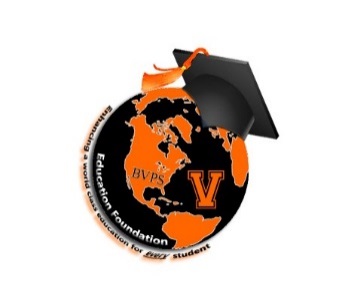 BRISTOL VIRGINIA PUBLIC SCHOOLS EDUCATION FOUNDATIONSCHOLARSHIP APPLICATIONPlease complete and return this application to your Guidance Counselor no later than APRIL 30, 2020.Name:  ___________________________________________________________________________                        Last		                                      First 			                MiddleHome Address:  ____________________________________________________________________City:   ________________________________          Zip Code:  _______________________________Home Phone #:  ________________________    Cell Phone #:  ______________________________Email address:  Home: _________________________   School: _____________________________Date of Birth:   __________________	Age:  _________	Sex:  _________                     Month/Day/Year	  			                              M or FParent/Guardian Name(s):  ___________________________________________________________Parent(s)/Guardian(s) Occupation:  _____________________________________________________Ages of other children at home:  _______________________________________________________List names of other children in a post-graduate program and the names of the post-graduate program they are attending:  _______________________________________________________________________________________________________________________________________________________________________________________________________________________________________________________________Date of Graduation:  ______________________________________List extracurricular activities and note in what way you participated and any position of responsibility you may have had.______School Activity		                   Year			      Participation		          Position________			9         10          11           12     Community Activity                               Year			      Participation		          Position________			9         10          11           12Please list any hardships you have overcome that have impacted your life._____________________________________________________________________________________________________________________________________________________________________________________________________________________________________________________________________WORK EXPERIENCEWork Experiences (part-time and full time) and average number of hours worked weekly      Business/Company	   Dates (to and from)		          Position			        Duties_________List any honors or special recognitions you have received in and out of school.________________________________________________________________________________________________________________________________________________________________________________________________________________________________________________________________________________________________________________________List special interests, hobbies, and/or talents you have.__________________________________________________________________________________________________________________________________________________________________________________________________________________________________________List, in order of preference, the College/University/Business School/Trade/Technical School to whichyou have applied and date of acceptance.________________________________________________________________________________________________________________________________________________________________________________________________________________________________________________________________________________________________________________________Program of Study to be pursued:  _________________________  List your career objective:  ______________________________Describe/list the process/steps planned in obtaining your career ambition:________________________________________________________________________________________________________________________________________________________________________________________________________________________________________________________________________________________________________________________List other scholarships or financial aid that you have received.____________________________________________________________________________________________________________________________________________________________Describe, in your own words, why you believe you are the best candidate for this scholarship.________________________________________________________________________________________________________________________________________________________________________________________________________________________________________________________________________________________________________________________STUDENT SIGNATURE:I have completed this application and certify that the information given is accurate and correct.  I agree to use these scholarship funds toward my post-graduate program for tuition, fees, and expenses._____________________________________________		________________________                (Signature of Student)						        DatePARENT/GUARDIAN SIGNATURE:I have reviewed and read this completed application and certify that the information given isaccurate and correct.  ____________________________________________		________________________              (Signature of Parent/Guardian)					         Date